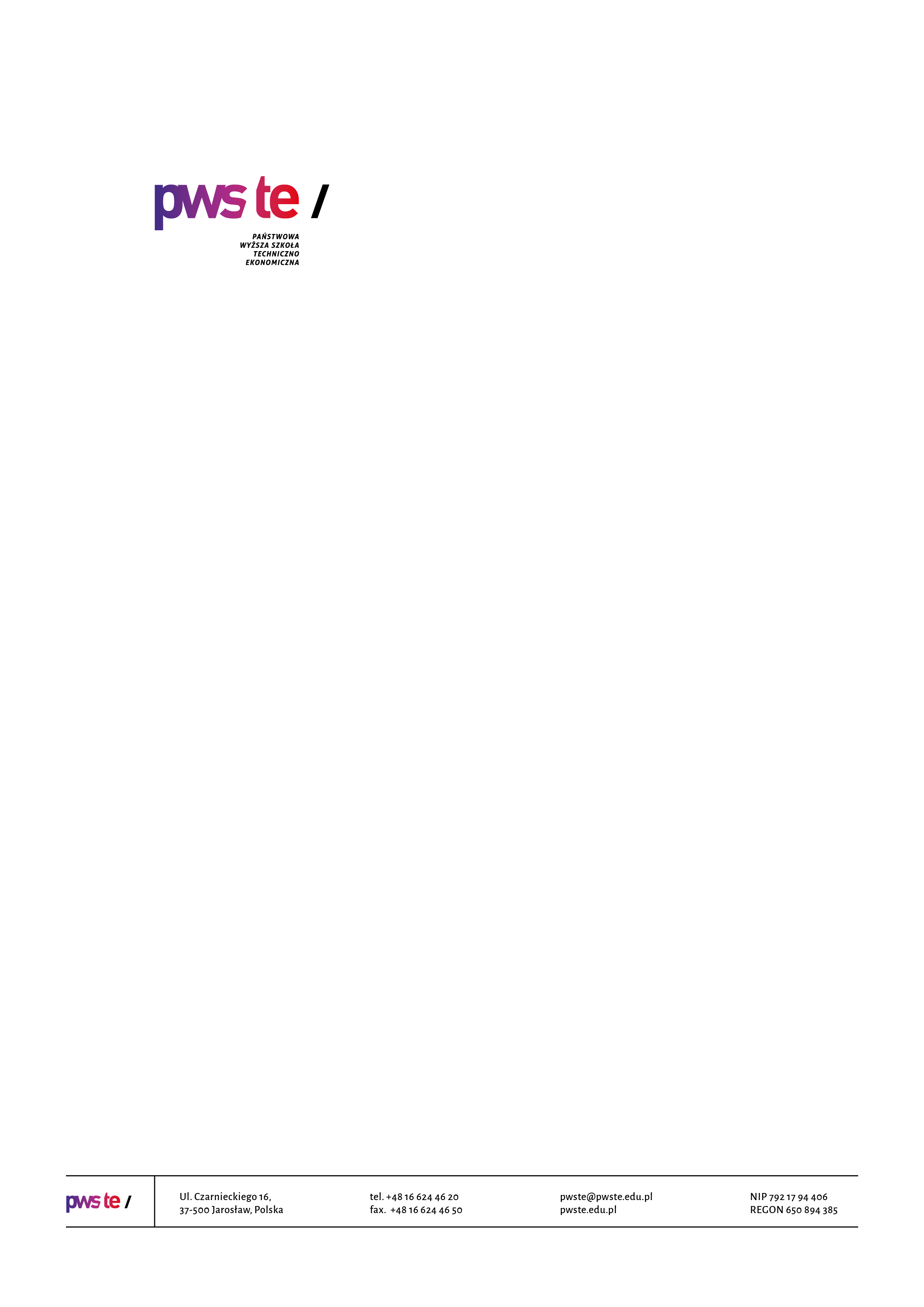 Raport z badańrok akademicki 2020/2021Studencka ankieta dla osób przyjętych na I rok studiówInstytut Ekonomii i ZarządzaniaKierunek finanse i rachunkowośćStudia pierwszego stopniaOpracowanie:Dział KształceniaJarosław, listopad 2020Wprowadzenie W dniach od 3 listopada do 17 listopada 2020 roku przeprowadzone zostało badanie ankietowe osób przyjętych na pierwszy rok studiów w roku akademickim 2020/2021.Celem procesu badawczego było pozyskanie opinii osób rozpoczynających studia 
w Państwowej Wyższej Szkole Techniczno-Ekonomicznej im. ks. Bronisława Markiewicza 
w Jarosławiu, na temat atrakcyjności jej oferty edukacyjnej oraz efektywności działań promocyjnych.W badaniu udział wzięło 23 studentów pierwszego roku kierunku finanse 
i rachunkowość, studia pierwszego stopnia, co stanowiło 45,1% wszystkich studentów, do których została wysłana ankieta.W ankiecie uwzględnione zostały takie pytania, jak – źródło informacji na temat oferty dydaktycznej, powód wyboru danego kierunku studiów, ocena procesu rekrutacji oraz oczekiwania wobec rozpoczętych studiów na Uczelni.Zebrany materiał został poddany szczegółowej analizie i przedstawiony w niniejszym raporcie. Ze względu na ilościowy charakter, dane zostały zaprezentowane w formie diagramów oraz tabel.Kierunek finanse i rachunkowość studia pierwszego stopniaMetryczka PłećPowiatWybór kierunku studiówDlaczego wybrałeś/wybrałaś swój kierunek studiów?RekrutacjaCzy brałeś/brałaś udział w tegorocznej rekrutacji na inne uczelnie wyższe (poza PWSTE 
w Jarosławiu)?Inne uczelnie wyższe, na których student brał udział w rekrutacji:Uniwersytet Rzeszowski (5 osób);Politechnika Rzeszowska (3 osoby);WSIZ Rzeszów (1 osoba);Uniwersytet Ekonomiczny w Krakowie (1 osoba);Uniwersytet Mikołaja Kopernika (1 osoba);Uniwersytet Marii Curie- Skłodowskiej (1 osoba).Skąd czerpałeś/czerpałaś informacje o PWSTE w Jarosławiu?Jak oceniasz proces rekrutacji?OczekiwaniaJakie są Twoje oczekiwania wobec studiów rozpoczętych w PWSTE w Jarosławiu?oczekuje zdobycia wiedzy na wybranym kierunku w celu wykonywania zawodu;nauczę się dobrze wykonywać zawód, będę w nim pewna, znajdę szybko pracę;zdobycie wiedzy w kierunku, który mnie interesuje, a także znalezienie pracy po zakończeniu studiów;mam nadzieję że, skończę studia z taką samą przyjemnością jak je zaczynam;praktyczna nauka potrzebna do wykonywania przyszłego zawodu;mam nadzieję, że po tym kierunku znajdę pracę;ukończenie studiów;zdobycie wiedzy o finansach oraz kwalifikacji do przyszłej pracy;nauka potrzebnych umiejętności do prowadzenia własnej firmy;przyjemna atmosfera, dobrze wykwalifikowana kadra oraz skuteczność w przekazywaniu wiedzy;nie mam żadnych większych oczekiwań, ponieważ póki co wszystkie moje drobne oczekiwania zostają spełniane na bieżąco;mam nadzieję, że się dużo nauczę dzięki tym studiom oraz znajdę dobra pracę po ich ukończeniu;oczekuje że te studia wykształcą mnie na tyle żebym mógł znaleźć prace odpowiednią do moich wymogów;liczę przede wszystkim na dobrą atmosferę i miłe nastawienie ze strony wykładowców;mam nadzieję, że te studia przygotują mnie odpowiednio do pracy w zawodzie;zdobycie wiedzy przydatnej w przyszłej pracy.Rekomendacje do raportu z badań„Studencka ankieta dla osób przyjętych na I rok studiów”Celem badania było pozyskanie opinii osób rozpoczynających studia na danym kierunku na temat atrakcyjności oferty edukacyjnej Państwowej Wyższej Szkoły Techniczno-Ekonomicznej im. ks. Bronisława Markiewicza w Jarosławiu. 
W kwestionariuszu poruszone zostały zagadnienia dotyczące powodów wyboru danego kierunku studiów, źródeł informacji na temat oferty dydaktycznej oraz oceny procesu rekrutacji. Respondenci mieli również możliwość przedstawienia swoich oczekiwań wobec studiów rozpoczętych w PWSTE w Jarosławiu.Rekomendacje do raportu z badań – rekomenduje się:dbałość o stałe podnoszenie jakości kształcenia przez nauczycieli akademickich na prowadzonych zajęciach oraz stosowanie precyzyjnej koncepcji kształcenia w zakresie przygotowania studenta do zawodu. Wynika to z faktu, iż kluczowym elementem, dla pozyskiwania nowych studentów, jest opinia kolegów studiujących w PWSTE.Podkreślenie – podczas prowadzenia działań promocyjnych – kształcenia zawodowego w PWSTE, współpracy z pracodawcami, oferty praktyk, a także innych licznych możliwości rozwoju zainteresowań studentów, poprzez działalność w kołach naukowych czy organizacjach studenckich.Zaprojektowanie i wdrożenie w Instytucie szczegółowego planu działań służącego zwiększeniu skuteczności procesu promocji.Zwiększenie zainteresowania ofertą dydaktyczną PWSTE w Jarosławiu także osób 
z innych okolicznych województw. Zintensyfikowanie działań promocyjnych 
w województwach innych niż podkarpackie, mogłoby wpłynąć na podniesienie liczby kandydatów na studia w PWSTE w Jarosławiu.Liczba studentów, do których została wysłana ankietaLiczba studentów, którzy wypełnili ankietęZwrotność512345,10%System Internetowej Rejestracji Kandydatów (IRK)Dostępność informacjiObsługa Biura Rekrutacji